Unterrichtsbaustein zur Verkehrserziehung         erstellt vom Seminar Bayern VSEUnterrichtsbaustein zur Verkehrserziehung         erstellt vom Seminar Bayern VSEUnterrichtsbaustein zur Verkehrserziehung         erstellt vom Seminar Bayern VSEUnterrichtsbaustein zur Verkehrserziehung         erstellt vom Seminar Bayern VSETitel der Aufgabe: Auf dem Weg zum MiniHelfer – Warum ist helfen wichtig?Titel der Aufgabe: Auf dem Weg zum MiniHelfer – Warum ist helfen wichtig?Titel der Aufgabe: Auf dem Weg zum MiniHelfer – Warum ist helfen wichtig?Titel der Aufgabe: Auf dem Weg zum MiniHelfer – Warum ist helfen wichtig?AutorenAnne Beck, Anne Broocks, Michaela KreuzerAnne Beck, Anne Broocks, Michaela KreuzerAnne Beck, Anne Broocks, Michaela KreuzerAufgabe erstellt am10.05.201710.05.201710.05.2017SchulartGrundschuleGrundschuleGrundschuleJahrgangsstufe1-41-41-4Fach/FächergruppeHeimat- und SachunterrichtDeutschEthikFächerübergreifender und fächerverbindender UnterrichtHeimat- und SachunterrichtDeutschEthikFächerübergreifender und fächerverbindender UnterrichtHeimat- und SachunterrichtDeutschEthikFächerübergreifender und fächerverbindender UnterrichtZeitumfang1-2 Unterrichtseinheiten1-2 Unterrichtseinheiten1-2 UnterrichtseinheitenLehrplanbezug* Kompetenzerwartung* Teilkompetenzen* InhalteHSU 1/2   2	Körper und GesundheitHSU 1/2   2.2 	Gefühle und WohlbefindenKompetenzerwartungDie Schülerinnen und Schüler...drücken eigene Gefühle, Bedürfnisse und Interessen aus und gestehen solche auch anderen zu.HSU 3/4   2  	Körper und GesundheitHSU 3/4   2.1	Körper und EntwicklungKompetenzerwartungDie Schülerinnen und Schüler...beschreiben die Bedeutung von Erster Hilfe [und wenden einfache Erste-Hilfe-Maßnahmen beim Auftreten von leichten Verletzungen und Beschwerden an.]HSU 3/4   2.2	Gefühle und Wohlbefinden KompetenzerwartungDie Schülerinnen und Schüler...erklären die Bedeutung von Achtsamkeit gegenüber eigenen Gefühlen für Gesundheit und WohlbefindenHSU 1/2   2	Körper und GesundheitHSU 1/2   2.2 	Gefühle und WohlbefindenKompetenzerwartungDie Schülerinnen und Schüler...drücken eigene Gefühle, Bedürfnisse und Interessen aus und gestehen solche auch anderen zu.HSU 3/4   2  	Körper und GesundheitHSU 3/4   2.1	Körper und EntwicklungKompetenzerwartungDie Schülerinnen und Schüler...beschreiben die Bedeutung von Erster Hilfe [und wenden einfache Erste-Hilfe-Maßnahmen beim Auftreten von leichten Verletzungen und Beschwerden an.]HSU 3/4   2.2	Gefühle und Wohlbefinden KompetenzerwartungDie Schülerinnen und Schüler...erklären die Bedeutung von Achtsamkeit gegenüber eigenen Gefühlen für Gesundheit und WohlbefindenHSU 1/2   2	Körper und GesundheitHSU 1/2   2.2 	Gefühle und WohlbefindenKompetenzerwartungDie Schülerinnen und Schüler...drücken eigene Gefühle, Bedürfnisse und Interessen aus und gestehen solche auch anderen zu.HSU 3/4   2  	Körper und GesundheitHSU 3/4   2.1	Körper und EntwicklungKompetenzerwartungDie Schülerinnen und Schüler...beschreiben die Bedeutung von Erster Hilfe [und wenden einfache Erste-Hilfe-Maßnahmen beim Auftreten von leichten Verletzungen und Beschwerden an.]HSU 3/4   2.2	Gefühle und Wohlbefinden KompetenzerwartungDie Schülerinnen und Schüler...erklären die Bedeutung von Achtsamkeit gegenüber eigenen Gefühlen für Gesundheit und WohlbefindenUnterrichtsverlauf/Unterrichtsschritte:1. Motivation/Problemstellung entdecken:Die Klasse sitzt im Plenum (Sitzkreis, Kinokreis). Eine Unfallsituation (gestürztes/verletztes Kind) wird wahlweise als Rollenspiel, spielerische Aktionsform „Standbild“ oder Motivationsbild (Kamishibai) dargestellt. Die Schüler äußern sich frei, die Lehrkraft gibt Impulse zur Vertiefung des Gesprächs. Schwerpunkte sind hierbei die Gefühle der beteiligten Personen (Verletzter, Helfer, ggf. Beobachter).2. Vorstellungen entwickeln/Lernmaterial bearbeiten:Gestaltung der Unterrichtseinheit:	Helfen ist wichtig – Wie helfe ich richtig?In wechselnden Sozialformen setzen sich die Schüler mit verschiedenen Aspekten des Helfens aus dem Blickwinkel des Betroffenen, des Helfers und ggf. des Beobachters auseinander.Ihre ersten Erkenntnisse halten sie in Form eines Placemats für die Weiterarbeit schriftlich fest. Museumsrundgang als anschließende Präsentationsmethode möglich.Sammlung des Vorwissens in Partnerarbeit (MindMap )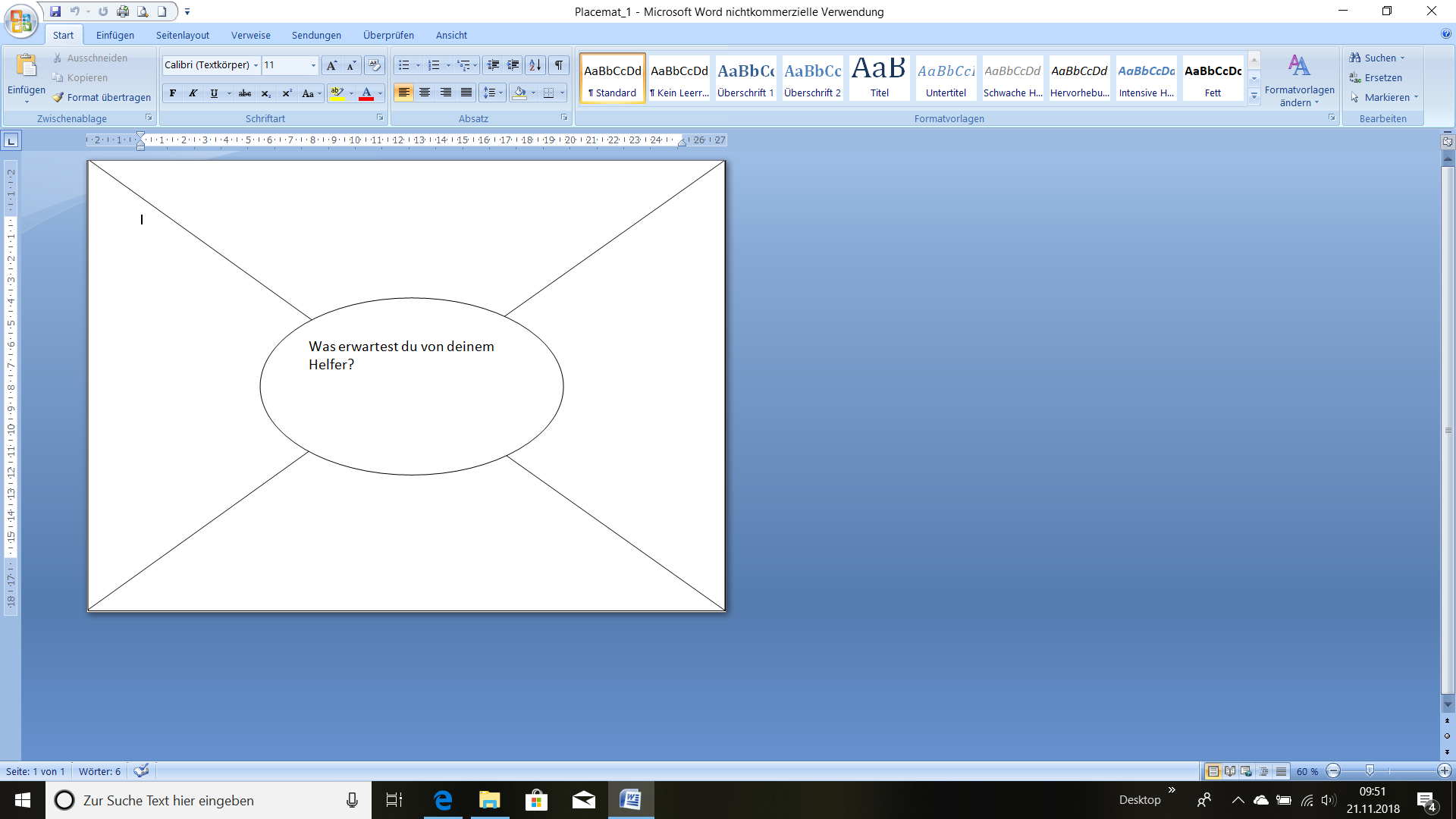 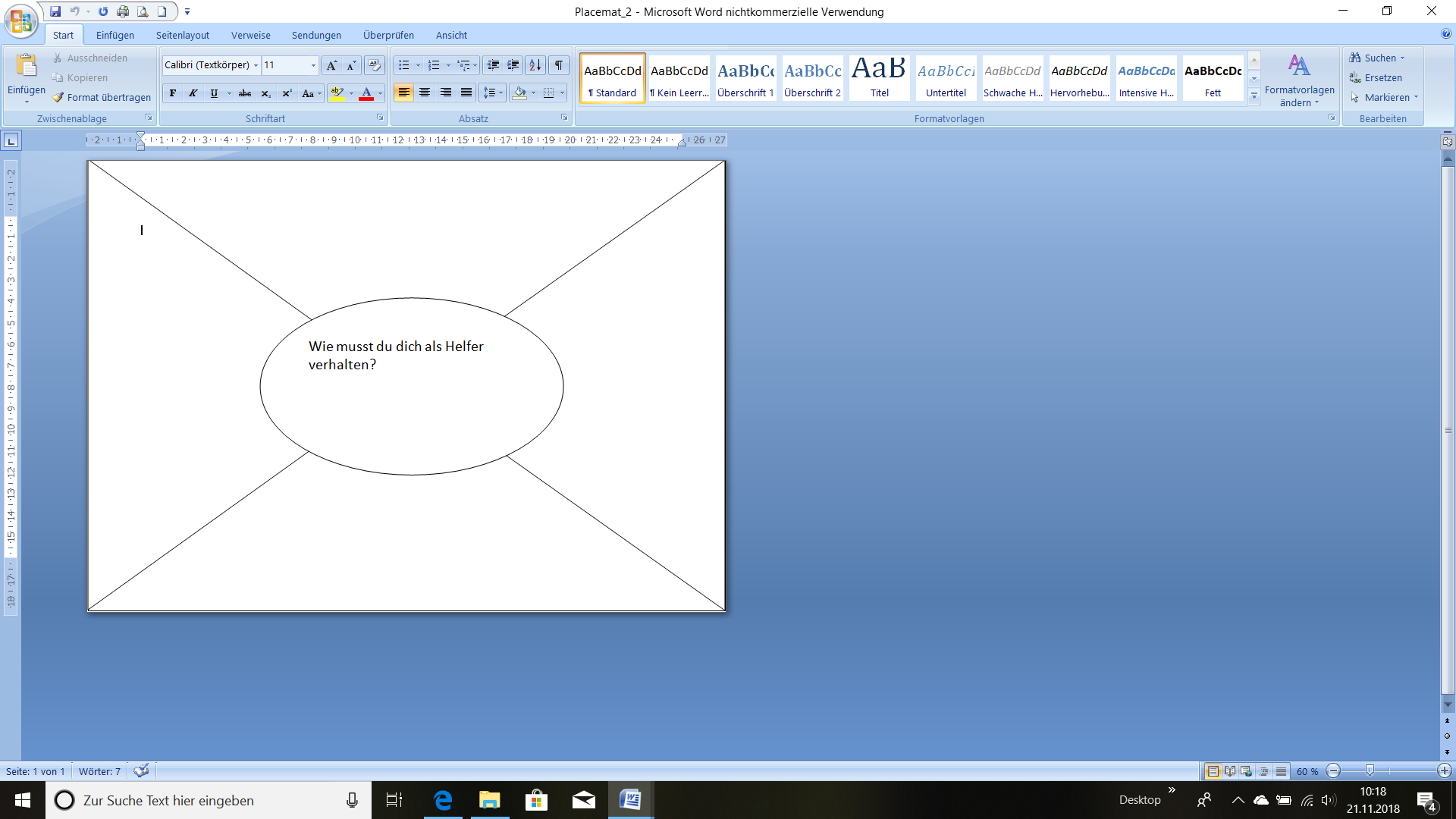 -> einzelne Ergebnisse werden im Klassenverband präsentiertDie Lehrkraft ergänzt in geeigneter Weise wichtige Aspekte (Eigenschutz, Hygiene, Wärmeerhaltung). In weiteren Unterrichtseinheiten erarbeiten die Schülerinnen und Schüler ein Lapbook zur Ersten Hilfe (Einzelarbeit/Gruppenarbeit).Unterrichtsverlauf/Unterrichtsschritte:1. Motivation/Problemstellung entdecken:Die Klasse sitzt im Plenum (Sitzkreis, Kinokreis). Eine Unfallsituation (gestürztes/verletztes Kind) wird wahlweise als Rollenspiel, spielerische Aktionsform „Standbild“ oder Motivationsbild (Kamishibai) dargestellt. Die Schüler äußern sich frei, die Lehrkraft gibt Impulse zur Vertiefung des Gesprächs. Schwerpunkte sind hierbei die Gefühle der beteiligten Personen (Verletzter, Helfer, ggf. Beobachter).2. Vorstellungen entwickeln/Lernmaterial bearbeiten:Gestaltung der Unterrichtseinheit:	Helfen ist wichtig – Wie helfe ich richtig?In wechselnden Sozialformen setzen sich die Schüler mit verschiedenen Aspekten des Helfens aus dem Blickwinkel des Betroffenen, des Helfers und ggf. des Beobachters auseinander.Ihre ersten Erkenntnisse halten sie in Form eines Placemats für die Weiterarbeit schriftlich fest. Museumsrundgang als anschließende Präsentationsmethode möglich.Sammlung des Vorwissens in Partnerarbeit (MindMap )-> einzelne Ergebnisse werden im Klassenverband präsentiertDie Lehrkraft ergänzt in geeigneter Weise wichtige Aspekte (Eigenschutz, Hygiene, Wärmeerhaltung). In weiteren Unterrichtseinheiten erarbeiten die Schülerinnen und Schüler ein Lapbook zur Ersten Hilfe (Einzelarbeit/Gruppenarbeit).Unterrichtsverlauf/Unterrichtsschritte:1. Motivation/Problemstellung entdecken:Die Klasse sitzt im Plenum (Sitzkreis, Kinokreis). Eine Unfallsituation (gestürztes/verletztes Kind) wird wahlweise als Rollenspiel, spielerische Aktionsform „Standbild“ oder Motivationsbild (Kamishibai) dargestellt. Die Schüler äußern sich frei, die Lehrkraft gibt Impulse zur Vertiefung des Gesprächs. Schwerpunkte sind hierbei die Gefühle der beteiligten Personen (Verletzter, Helfer, ggf. Beobachter).2. Vorstellungen entwickeln/Lernmaterial bearbeiten:Gestaltung der Unterrichtseinheit:	Helfen ist wichtig – Wie helfe ich richtig?In wechselnden Sozialformen setzen sich die Schüler mit verschiedenen Aspekten des Helfens aus dem Blickwinkel des Betroffenen, des Helfers und ggf. des Beobachters auseinander.Ihre ersten Erkenntnisse halten sie in Form eines Placemats für die Weiterarbeit schriftlich fest. Museumsrundgang als anschließende Präsentationsmethode möglich.Sammlung des Vorwissens in Partnerarbeit (MindMap )-> einzelne Ergebnisse werden im Klassenverband präsentiertDie Lehrkraft ergänzt in geeigneter Weise wichtige Aspekte (Eigenschutz, Hygiene, Wärmeerhaltung). In weiteren Unterrichtseinheiten erarbeiten die Schülerinnen und Schüler ein Lapbook zur Ersten Hilfe (Einzelarbeit/Gruppenarbeit).Unterrichtsverlauf/Unterrichtsschritte:1. Motivation/Problemstellung entdecken:Die Klasse sitzt im Plenum (Sitzkreis, Kinokreis). Eine Unfallsituation (gestürztes/verletztes Kind) wird wahlweise als Rollenspiel, spielerische Aktionsform „Standbild“ oder Motivationsbild (Kamishibai) dargestellt. Die Schüler äußern sich frei, die Lehrkraft gibt Impulse zur Vertiefung des Gesprächs. Schwerpunkte sind hierbei die Gefühle der beteiligten Personen (Verletzter, Helfer, ggf. Beobachter).2. Vorstellungen entwickeln/Lernmaterial bearbeiten:Gestaltung der Unterrichtseinheit:	Helfen ist wichtig – Wie helfe ich richtig?In wechselnden Sozialformen setzen sich die Schüler mit verschiedenen Aspekten des Helfens aus dem Blickwinkel des Betroffenen, des Helfers und ggf. des Beobachters auseinander.Ihre ersten Erkenntnisse halten sie in Form eines Placemats für die Weiterarbeit schriftlich fest. Museumsrundgang als anschließende Präsentationsmethode möglich.Sammlung des Vorwissens in Partnerarbeit (MindMap )-> einzelne Ergebnisse werden im Klassenverband präsentiertDie Lehrkraft ergänzt in geeigneter Weise wichtige Aspekte (Eigenschutz, Hygiene, Wärmeerhaltung). In weiteren Unterrichtseinheiten erarbeiten die Schülerinnen und Schüler ein Lapbook zur Ersten Hilfe (Einzelarbeit/Gruppenarbeit).Aufgabe: Die Schüler notieren in heterogenen Teams Gründe für die Bedeutung des Helfens aus verschiedenen Blickwinkeln auf einem Placemat/MindMap.Aufgabe: Die Schüler notieren in heterogenen Teams Gründe für die Bedeutung des Helfens aus verschiedenen Blickwinkeln auf einem Placemat/MindMap.Aufgabe: Die Schüler notieren in heterogenen Teams Gründe für die Bedeutung des Helfens aus verschiedenen Blickwinkeln auf einem Placemat/MindMap.Aufgabe: Die Schüler notieren in heterogenen Teams Gründe für die Bedeutung des Helfens aus verschiedenen Blickwinkeln auf einem Placemat/MindMap.Hinweise zum Unterricht:Erklärung „Standbild“ (szenische Darstellung)	Zeit: 5 MinutenMaterialien: nach BedarfSchüler in kleine Gruppen einteilen (3-4); eine Gefahrensituation (z.B. aus dem Straßenverkehr, Pausenhof...), wird dargestellt und als Standbild eingefroren; dabei gibt der Spielleiter die Situation entweder vor oder die Gruppe denkt sich selber eine aus.spontane Äußerungen zur Situation Mitspieler verbalisieren die Gefühle der Standbildpersonen und legen ihm dabei die Hand auf die SchulterHinweise zum Unterricht:Erklärung „Standbild“ (szenische Darstellung)	Zeit: 5 MinutenMaterialien: nach BedarfSchüler in kleine Gruppen einteilen (3-4); eine Gefahrensituation (z.B. aus dem Straßenverkehr, Pausenhof...), wird dargestellt und als Standbild eingefroren; dabei gibt der Spielleiter die Situation entweder vor oder die Gruppe denkt sich selber eine aus.spontane Äußerungen zur Situation Mitspieler verbalisieren die Gefühle der Standbildpersonen und legen ihm dabei die Hand auf die SchulterHinweise zum Unterricht:Erklärung „Standbild“ (szenische Darstellung)	Zeit: 5 MinutenMaterialien: nach BedarfSchüler in kleine Gruppen einteilen (3-4); eine Gefahrensituation (z.B. aus dem Straßenverkehr, Pausenhof...), wird dargestellt und als Standbild eingefroren; dabei gibt der Spielleiter die Situation entweder vor oder die Gruppe denkt sich selber eine aus.spontane Äußerungen zur Situation Mitspieler verbalisieren die Gefühle der Standbildpersonen und legen ihm dabei die Hand auf die SchulterHinweise zum Unterricht:Erklärung „Standbild“ (szenische Darstellung)	Zeit: 5 MinutenMaterialien: nach BedarfSchüler in kleine Gruppen einteilen (3-4); eine Gefahrensituation (z.B. aus dem Straßenverkehr, Pausenhof...), wird dargestellt und als Standbild eingefroren; dabei gibt der Spielleiter die Situation entweder vor oder die Gruppe denkt sich selber eine aus.spontane Äußerungen zur Situation Mitspieler verbalisieren die Gefühle der Standbildpersonen und legen ihm dabei die Hand auf die SchulterKompetenzorientierte Arbeitsaufträge:Versetze dich in die Lage des gestürzten/verletzten Kindes. Was erwartest du von deinem Helfer?Versetze dich jetzt in die Rolle des Helfenden. Wie musst du dich verhalten?Vergleicht eure Placematergebnisse. Einigt euch auf ein gemeinsames Ergebnis.Informiere dich während des Museumsrundgangs über die Ergebnisse der anderen Gruppen!Kompetenzorientierte Arbeitsaufträge:Versetze dich in die Lage des gestürzten/verletzten Kindes. Was erwartest du von deinem Helfer?Versetze dich jetzt in die Rolle des Helfenden. Wie musst du dich verhalten?Vergleicht eure Placematergebnisse. Einigt euch auf ein gemeinsames Ergebnis.Informiere dich während des Museumsrundgangs über die Ergebnisse der anderen Gruppen!Kompetenzorientierte Arbeitsaufträge:Versetze dich in die Lage des gestürzten/verletzten Kindes. Was erwartest du von deinem Helfer?Versetze dich jetzt in die Rolle des Helfenden. Wie musst du dich verhalten?Vergleicht eure Placematergebnisse. Einigt euch auf ein gemeinsames Ergebnis.Informiere dich während des Museumsrundgangs über die Ergebnisse der anderen Gruppen!Kompetenzorientierte Arbeitsaufträge:Versetze dich in die Lage des gestürzten/verletzten Kindes. Was erwartest du von deinem Helfer?Versetze dich jetzt in die Rolle des Helfenden. Wie musst du dich verhalten?Vergleicht eure Placematergebnisse. Einigt euch auf ein gemeinsames Ergebnis.Informiere dich während des Museumsrundgangs über die Ergebnisse der anderen Gruppen!Mögliche Indikatoren zur Beobachtung des Lernprozesses:Die Schülerinnen und Schüler …- erkennen die Gefühlslage der Betroffenen und verbalisieren diese.- notieren eigenständig ihre Wünsche/Erwartungen auf dem Placemat.- vergleichen im Gespräch ihre Ergebnisse. - halten Gruppenergebnisse schriftlich fest.- verbalisieren ihre Ergebnisse vor der Klasse. Mögliche Indikatoren zur Beobachtung des Lernprozesses:Die Schülerinnen und Schüler …- erkennen die Gefühlslage der Betroffenen und verbalisieren diese.- notieren eigenständig ihre Wünsche/Erwartungen auf dem Placemat.- vergleichen im Gespräch ihre Ergebnisse. - halten Gruppenergebnisse schriftlich fest.- verbalisieren ihre Ergebnisse vor der Klasse. Mögliche Indikatoren zur Beobachtung des Lernprozesses:Die Schülerinnen und Schüler …- erkennen die Gefühlslage der Betroffenen und verbalisieren diese.- notieren eigenständig ihre Wünsche/Erwartungen auf dem Placemat.- vergleichen im Gespräch ihre Ergebnisse. - halten Gruppenergebnisse schriftlich fest.- verbalisieren ihre Ergebnisse vor der Klasse. Mögliche Indikatoren zur Beobachtung des Lernprozesses:Die Schülerinnen und Schüler …- erkennen die Gefühlslage der Betroffenen und verbalisieren diese.- notieren eigenständig ihre Wünsche/Erwartungen auf dem Placemat.- vergleichen im Gespräch ihre Ergebnisse. - halten Gruppenergebnisse schriftlich fest.- verbalisieren ihre Ergebnisse vor der Klasse. Anregungen zur Differenzierung:Komplexere Unfallsituation, die sich vor den Augen Unbeteiligter abspielt. Ermöglicht die Gefühle der Unfallzeugen als dritte Sichtweise einzubeziehen.Anregungen zur Differenzierung:Komplexere Unfallsituation, die sich vor den Augen Unbeteiligter abspielt. Ermöglicht die Gefühle der Unfallzeugen als dritte Sichtweise einzubeziehen.Anregungen zur Differenzierung:Komplexere Unfallsituation, die sich vor den Augen Unbeteiligter abspielt. Ermöglicht die Gefühle der Unfallzeugen als dritte Sichtweise einzubeziehen.Anregungen zur Differenzierung:Komplexere Unfallsituation, die sich vor den Augen Unbeteiligter abspielt. Ermöglicht die Gefühle der Unfallzeugen als dritte Sichtweise einzubeziehen.Anregungen zum weiteren Lernen:Diese Unterrichtsstunde bietet einen Einstieg in das Thema der Ersten Hilfe. Hilfe rufen / NotrufErmutigen / TröstenLebenswichtige Funktionen kontrollieren (Atmung)Decke unterlegen zudeckenIn der anknüpfenden Sequenz werden die konkreten Inhalte (z.B. Wundversorgung, Kühlen oder Wärmen, Schockbekämpfung, stabile Seitenlage, Beine hochlagern, Notruf absetzen) erarbeitet.Anregungen zum weiteren Lernen:Diese Unterrichtsstunde bietet einen Einstieg in das Thema der Ersten Hilfe. Hilfe rufen / NotrufErmutigen / TröstenLebenswichtige Funktionen kontrollieren (Atmung)Decke unterlegen zudeckenIn der anknüpfenden Sequenz werden die konkreten Inhalte (z.B. Wundversorgung, Kühlen oder Wärmen, Schockbekämpfung, stabile Seitenlage, Beine hochlagern, Notruf absetzen) erarbeitet.Anregungen zum weiteren Lernen:Diese Unterrichtsstunde bietet einen Einstieg in das Thema der Ersten Hilfe. Hilfe rufen / NotrufErmutigen / TröstenLebenswichtige Funktionen kontrollieren (Atmung)Decke unterlegen zudeckenIn der anknüpfenden Sequenz werden die konkreten Inhalte (z.B. Wundversorgung, Kühlen oder Wärmen, Schockbekämpfung, stabile Seitenlage, Beine hochlagern, Notruf absetzen) erarbeitet.Anregungen zum weiteren Lernen:Diese Unterrichtsstunde bietet einen Einstieg in das Thema der Ersten Hilfe. Hilfe rufen / NotrufErmutigen / TröstenLebenswichtige Funktionen kontrollieren (Atmung)Decke unterlegen zudeckenIn der anknüpfenden Sequenz werden die konkreten Inhalte (z.B. Wundversorgung, Kühlen oder Wärmen, Schockbekämpfung, stabile Seitenlage, Beine hochlagern, Notruf absetzen) erarbeitet.Anwendungsbezug Lebenswelt/Alltagswelt Fach(intern) Lebenswelt/Alltagswelt Fach(intern) Lebenswelt/Alltagswelt Fach(intern)Zielsetzung der AufgabeNeues ErarbeitenÜbenTransferNeues ErarbeitenÜbenTransferNeues ErarbeitenÜbenTransferErforderliche(s) Vorwissen/VorkenntnisseAnforderungsbereichI: WiedergebenII: Zusammenhänge herstellenIII: Reflektieren und beurteilenI: WiedergebenII: Zusammenhänge herstellenIII: Reflektieren und beurteilenI: WiedergebenII: Zusammenhänge herstellenIII: Reflektieren und beurteilenSozialform(en)EinzelarbeitPartnerarbeitGruppenarbeitEinzelarbeitPartnerarbeitGruppenarbeitEinzelarbeitPartnerarbeitGruppenarbeitDifferenzierung durchunterschiedliches Material unterschiedliche Teilaufgaben Hilfen und Grad der Unterstützung/Zwischenergebnisse unterschiedliche Zeitvorgabenunterschiedliche Ausgangsniveaus der Schülerunterschiedliches Material unterschiedliche Teilaufgaben Hilfen und Grad der Unterstützung/Zwischenergebnisse unterschiedliche Zeitvorgabenunterschiedliche Ausgangsniveaus der Schülerunterschiedliches Material unterschiedliche Teilaufgaben Hilfen und Grad der Unterstützung/Zwischenergebnisse unterschiedliche Zeitvorgabenunterschiedliche Ausgangsniveaus der SchülerMaterialartText Audio Diagramm CollageText Audio Diagramm CollageBild Video TabellePlacematReflexion des Lernprozesses (Metakognition)Feedback durch Lehrperson Schülerfeedback Selbsteinschätzung im Rahmen einer Teilaufgabe  …Feedback durch Lehrperson Schülerfeedback Selbsteinschätzung im Rahmen einer Teilaufgabe  …Feedback durch Lehrperson Schülerfeedback Selbsteinschätzung im Rahmen einer Teilaufgabe  …Eignung der Aufgabe bei sonderpädagogischem Förderbedarfja, durch Anpassung der Sozialform oder der AufgabenstellungneinneinAnregung für Weiterarbeit (im Sinne des kumulativen Kompetenzerwerbs)fachintern: HSU, Durchführung des Juniorhelfersfachextern: Ethik- / Religionsunterrichtfachintern: HSU, Durchführung des Juniorhelfersfachextern: Ethik- / Religionsunterrichtfachintern: HSU, Durchführung des Juniorhelfersfachextern: Ethik- / ReligionsunterrichtAnhang ►Material/Aufgaben/Hilfsmittel für Schüler (z. B. Karteikarten, Arbeitsblatt leer/ausgefüllt)Anhang ►Material/Aufgaben/Hilfsmittel für Schüler (z. B. Karteikarten, Arbeitsblatt leer/ausgefüllt)Anhang ►Material/Aufgaben/Hilfsmittel für Schüler (z. B. Karteikarten, Arbeitsblatt leer/ausgefüllt)Anhang ►Material/Aufgaben/Hilfsmittel für Schüler (z. B. Karteikarten, Arbeitsblatt leer/ausgefüllt)M1M1Text oder Bild etc.(hier einfügen) Aufgaben:1. Placemat Wie musst Du Dich als Helfer verhalten2. Placemat Was erwartest Du von Deinem HelferText oder Bild etc.(hier einfügen) Aufgaben:1. Placemat Wie musst Du Dich als Helfer verhalten2. Placemat Was erwartest Du von Deinem Helfer► Quellenangaben ► Quellenangaben M1M1TitelWie musst Du Dich als Helfer verhalten bzw. Was erwartest Du von Deinem HelferArtPlacematAutoren (Name, Vorname):Anne Beck, Anne Broocks, Michaela KreuzerFundort selbst erstelltFundort selbst erstellt